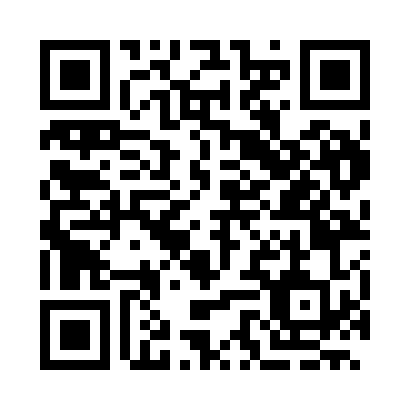 Prayer times for Kubrat, BulgariaWed 1 May 2024 - Fri 31 May 2024High Latitude Method: Angle Based RulePrayer Calculation Method: Muslim World LeagueAsar Calculation Method: HanafiPrayer times provided by https://www.salahtimes.comDateDayFajrSunriseDhuhrAsrMaghribIsha1Wed4:126:061:116:108:1710:042Thu4:106:041:116:118:1810:053Fri4:086:031:116:118:1910:074Sat4:066:011:116:128:2110:095Sun4:046:001:116:138:2210:116Mon4:025:591:116:138:2310:127Tue4:005:581:116:148:2410:148Wed3:585:561:106:158:2510:169Thu3:565:551:106:158:2610:1810Fri3:545:541:106:168:2810:2011Sat3:525:531:106:178:2910:2112Sun3:505:511:106:178:3010:2313Mon3:485:501:106:188:3110:2514Tue3:465:491:106:198:3210:2715Wed3:455:481:106:198:3310:2816Thu3:435:471:106:208:3410:3017Fri3:415:461:106:218:3510:3218Sat3:395:451:106:218:3610:3419Sun3:375:441:116:228:3710:3520Mon3:365:431:116:228:3810:3721Tue3:345:421:116:238:3910:3922Wed3:325:411:116:248:4010:4023Thu3:315:411:116:248:4110:4224Fri3:295:401:116:258:4210:4425Sat3:285:391:116:258:4310:4526Sun3:265:381:116:268:4410:4727Mon3:255:381:116:278:4510:4828Tue3:235:371:116:278:4610:5029Wed3:225:361:116:288:4710:5130Thu3:215:361:126:288:4810:5331Fri3:205:351:126:298:4910:54